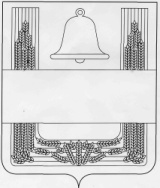 СОВЕТ ДЕПУТАТОВ СЕЛЬСКОГО ПОСЕЛЕНИЯ ВЕРХНЕ-КОЛЫБЕЛЬСКИЙ СЕЛЬСОВЕТ ХЛЕВЕНСКОГО МУНИЦИПАЛЬНОГО РАЙОНА ЛИПЕЦКОЙ ОБЛАСТИ   21 - сессия YI- созываРЕШЕНИЕс. Верхняя Колыбелька24 декабря 2021года                                                                                        №  50 О Бюджете сельского поселения Верхне-Колыбельский сельсовет Хлевенского муниципального районаЛипецкой области Российской Федерациина 2022 год и на плановый период 2023  и 2024 годов	Рассмотрев представленный администрацией сельского поселения Верхне-Колыбельский сельсовет Хлевенского муниципального района Липецкой области Российской Федерации проект «Бюджета сельского поселения Верхне-Колыбельский сельсовет Хлевенского муниципального района Липецкой области Российской Федерации на  2022 год и на плановый период 2023  и 2024 годов»,  руководствуясь  статьей  49 Устава сельского поселения Верхне-Колыбельский сельсовет, учитывая рекомендации публичных слушаний, Совет депутатов сельского поселения Верхне-Колыбельский сельсовет РЕШИЛ:   1.Утвердить  «Бюджет сельского поселения Верхне-Колыбельский сельсовет Хлевенского муниципального района Липецкой области Российской Федерации на 2022 год и на плановый период 2023  и 2024 годов» (Прилагается). 2. Направить указанный   нормативный правовой акт главе сельского поселения Верхне-Колыбельский сельсовет  для подписания и обнародования. 3. Настоящее решение вступает в силу со дня его принятия.Председатель Совета депутатовсельского поселения Верхне-Колыбельский сельсовет        			          Т.Н.Воронина                                                                                                                                                                              Приложение                                                           к решению Совета депутатов сельского поселения Верхне-Колыбельский сельсовет                                                               «О Бюджете сельского поселения Верхне-Колыбельский сельсовет Хлевенского  муниципального района Липецкой области Российской Федерации на 2022 год и на плановый период 2023  и 2024 годов»Бюджет сельского поселения Верхне-Колыбельский сельсовет на 2022 год и на плановый период 2023 и 2024  годовСтатья 1. Основные характеристики бюджета сельского поселения Верхне-Колыбельский сельсовет на 2022 год и на плановый период 2023 и 2024 годов1. Утвердить основные характеристики бюджета сельского поселения на 2022 год:1) общий объем доходов бюджета сельского поселения в сумме 7 006  085,76 рублей (далее - руб.) согласно приложению 2 к настоящему нормативному правовому акту;2) общий объем расходов бюджета сельского поселения в сумме 7 006 085,76 руб.;2. Утвердить основные характеристики бюджета сельского поселения на 2023 год и на 2024 год:1) общий объем доходов бюджета сельского поселения на 2023 год в сумме 15 555 477,98 руб. и на 2024 год в сумме 3 612 660,07  руб. согласно приложению 1 к настоящему нормативному правовому акту;2) общий объем расходов бюджета сельского поселения на 2023 год в сумме  15 555 477,98 руб., в том числе условно утвержденные расходы в сумме       96 500,00 руб., и на 2024 год в сумме 3 612 660,07  руб., в том числе условно утвержденные расходы в сумме 200 000,00 руб.;Статья 2. Доходы бюджета сельского поселения  Верхне-Колыбельский сельсовет на 2022 год и на плановый период 2023 и 2024 годов1. Утвердить объем плановых назначений бюджета сельского поселения по видам доходов на 2022 год и плановый период 2023 и 2024 годов согласно приложению 1 к настоящему нормативному правовому акту.2. Утвердить объем безвозмездных поступлений в доходы бюджета сельского поселения на 2022 год в сумме 5 951 585,76 руб., на 2023 год в сумме 14 476 477,98 руб., на 2024 год в сумме 2 520 160,07  руб.3. Утвердить объем межбюджетных трансфертов, предусмотренных к получению из других бюджетов бюджетной системы Российской Федерации на на 2022 год в сумме 5 951 585,76 руб., на 2023 год в сумме 14 476 477,98 руб., на 2024 год в сумме 2 520 160,07  руб.. согласно приложению 2 к настоящему нормативному правовому акту.Статья 3. Бюджетные ассигнования бюджета сельского поселения  Верхне-Колыбельский сельсовет на 2022 год и на плановый период 2023 и 2024 годов1. Утвердить распределение бюджетных ассигнований по разделам и подразделам классификации расходов бюджетов на 2022 и на плановый период 2023 и 2024 годов согласно приложению 3 к настоящему нормативному правовому акту.2. Утвердить ведомственную структуру расходов бюджета сельского поселения на 2022 год и на плановый период 2023 и 2024 годов согласно приложению 4 к настоящему нормативному правовому акту.3. Утвердить распределение бюджетных ассигнований по разделам, подразделам, целевым статьям (муниципальной программе сельского поселения Верхне-Колыбельский сельсовет и непрограммным направлениям деятельности), группам видов расходов классификации расходов бюджетов Российской Федерации на 2022 год и на плановый период 2023 и 2024 годов согласно приложению 5 к настоящему нормативному правовому акту.4. Утвердить  распределение бюджетных ассигнований по целевым статьям (муниципальной программе сельского поселения Верхне-Колыбельский сельсовет и непрограммным направлениям деятельности), группам видов расходов, разделам, подразделам классификации расходов бюджетов Российской Федерации на 2022 год и на плановый период 2023 и 2024 годов согласно приложению 6 к настоящему нормативному правовому акту.5. Утвердить объем бюджетных ассигнований Дорожного фонда сельского поселения Верхне-Колыбельский сельсовет на 2022 год в сумме - 333 000,00 руб., на 2023 год в сумме  - 333 000,00 руб. и на 2024 год в сумме  - 333 000,00  руб.Статья 4. Муниципальные внутренние заимствования, муниципальный внутренний долг бюджета сельского поселения Верхне-Колыбельский сельсовет.1. Утвердить верхний предел муниципального внутреннего долга сельского поселения на 1 января  2023 года в сумме 0 руб., в том числе верхний предел долга по муниципальным гарантиям сельского поселения в сумме 0 руб.2. Утвердить верхний предел  внутреннего муниципального долга сельского поселения на 1 января  2024 года в сумме 0 руб., в том числе верхний предел долга по муниципальным гарантиям сельского поселения в сумме 0 руб.3. Утвердить верхний предел муниципального внутреннего долга сельского поселения на 1 января  2025 года в сумме 0 руб., в том числе верхний предел долга по муниципальным гарантиям сельского поселения в сумме 0 руб.Статья 5. Межбюджетные трансферты бюджету Хлевенского муниципального района1. Утвердить объем межбюджетных трансфертов, подлежащих передаче в бюджет Хлевенского муниципального района на 2022 год в сумме 60 400,00 руб., на 2023 год в сумме 60 400,00  руб., на 2024 год в сумме 60 400,00 руб. согласно приложению 7 к настоящему нормативному правовому акту.Статья 6. Установление арендной платыУстановить базовый уровень годовой арендной платы за пользование муниципальным имуществом, находящимся в собственности сельского поселения, в размере 300,00 рублей за .Статья 7. Особенности исполнения бюджета сельского поселения Верхне-Колыбельский сельсовет в 2022 году1. Установить, что средства в валюте Российской Федерации, поступающие в соответствии с законодательными и иными нормативными правовыми актами Российской Федерации во временное распоряжение получателей средств бюджета сельского поселения учитываются на лицевых счетах, открытых в администрации сельского поселения в порядке, установленном администрацией сельского поселения.2. Установить в соответствии со статьей 217 Бюджетного кодекса Российской Федерации, что основанием для внесения изменений в показатели сводной бюджетной росписи бюджета сельского поселения, связанных с особенностями исполнения бюджета сельского поселения и (или) перераспределения бюджетных ассигнований между получателями средств бюджета сельского поселения в пределах объема бюджетных ассигнований, без внесения изменений в настоящий нормативный правовой акт является:- передача полномочий по финансированию отдельных учреждений, мероприятий;-  создание, реорганизация, преобразование, ликвидация, изменение типа учреждений;- изменение наименования главного распорядителя средств бюджета сельского поселения (главного администратора доходов бюджета сельского поселения), не вызванное его реорганизацией;- перераспределение бюджетных ассигнований, предусмотренных главным распорядителем средств бюджета сельского поселения на выполнение функций органов местного самоуправления, обеспечение деятельности подведомственных казенных учреждений между группами видов расходов классификации расходов бюджетов; - перераспределение бюджетных ассигнований, предусмотренных главным распорядителем средств бюджета сельского поселения в связи с получением субсидий, между разделами, подразделами расходов классификации расходов бюджетов в случае принятия соответствующих решений органами местного самоуправления;- преобразование муниципальных образований в соответствии со статьей13 Федерального закона от 6 октября 2003 года № 131-ФЗ "Об общих принципах организации местного самоуправления в Российской Федерации";- перераспределение бюджетных ассигнований предусмотренных главным распорядителем средств бюджета сельского поселения на выполнение условий софинансирования по реализации национальных проектов  между разделами, подразделами, целевыми статьями и видами расходов классификации расходов бюджетов. - перераспределение бюджетных ассигнований, предусмотренных главным распорядителем средств местного бюджета на выполнение функций органов местного самоуправления на осуществление выплат при увольнении в связи с упразднением органа местного самоуправления, сокращением должностей муниципальной службы и (или) численности работников, заключивших трудовой договор о работе в органах местного самоуправления.- перераспределение бюджетных ассигнований, предусмотренных главным распорядителям средств бюджета сельского поселения, в пределах общего объема бюджетных ассигнований на реализацию муниципальной программы в целях софинансирования субсидий и иных межбюджетных трансфертов из федерального и областного бюджетов.	3. Установить, что остатки средств бюджета сельского поселения на начало текущего финансового года, в случае подтверждения потребности в указанных средствах в порядке, установленном органом местного самоуправления, направляются на: - увеличение бюджетных ассигнований на оплату заключенных от имени администрации сельского поселения муниципальных контрактов на поставку товаров, выполнение работ, оказание услуг, подлежавших в соответствии с условиями этих муниципальных контрактов оплате в отчетном финансовом году, в объеме, не превышающем остатка неиспользованных на начало текущего финансового года бюджетных ассигнований на оплату указанных муниципальных контрактов.4. Повысить с 1 января 2022 года в 1,06 раза размеры должностных окладов и окладов за классный чин муниципальных служащих, установленные Решением Совета депутатов сельского поселения Верхне-Колыбельский сельсовет Хлевенского муниципального района Липецкой области от    04.10.2016 года  №35  "О ПОЛОЖЕНИИ О ДЕНЕЖНОМ СОДЕРЖАНИИ И ДОПОЛНИТЕЛЬНЫХ ГАРАНТИЯХ МУНИЦИПАЛЬНЫХ СЛУЖАЩИХ СЕЛЬСКОГО ПОСЕЛЕНИЯ ВЕРХНЕ-КОЛЫБЕЛЬСКИЙ СЕЛЬСОВЕТ ХЛЕВЕНСКОГО МУНИЦИПАЛЬНОГО РАЙОНА ЛИПЕЦКОЙ ОБЛАСТИ ".Повысить с 1 января 2022 года в 1,06 раза размеры ежемесячного денежного вознаграждения лиц, замещающих муниципальные, установленные Решением Совета депутатов сельского поселения Верхне-Колыбельский сельсовет Хлевенского муниципального района Липецкой области от    04.10.2016   года № 36 "О ПОЛОЖЕНИИ О ДЕНЕЖНОМ СОДЕРЖАНИИ И ДОПОЛНИТЕЛЬНЫХ  ГАРАНТИЯХ ВЫБОРНОГО ДОЛЖНОСТНОГО ЛИЦА СЕЛЬСКОГО ПОСЕЛЕНИЯ ВЕРХНЕ-КОЛЫБЕЛЬСКИЙ СЕЛЬСОВЕТ ХЛЕВЕНСКОГО МУНИЦИПАЛЬНОГО РАЙОНА ». Установить, что при индексации должностных окладов и окладов за классный чин муниципальных служащих, ежемесячного денежного вознаграждения лиц, замещающих муниципальные должности, их размеры, а также размеры надбавок за выслугу лет, особые условия муниципальной службы, за работу со сведениями, составляющими государственную тайну, ежемесячного денежного поощрения муниципальных служащих, размеры ежемесячного денежного поощрения лиц, замещающих муниципальные должности, подлежат округлению до целого рубля в сторону увеличения.Статья 8. Вступление в силу настоящего нормативного правового актаНастоящий Нормативный правовой акт вступает в силу с 1 января 2022 года.Глава сельского поселенияВерхне-Колыбельский сельсовет                                               Копаев Ю.В.Приложение  1к бюджету сельского поселения Верхне-Колыбельский сельсовет                                     на 2022 год и на плановый период 2023 и 2024  годов                                                        Объембюджета сельского поселения Верхне-Колыбельский сельсоветна  2022 год и на плановый период 2023 и 2024 годов( руб.)Приложение 2к бюджету сельского поселения Верхне-Колыбельский сельсовет                                     на 20221 год и на плановый период 2023 и  2024  годов                                                        Объем межбюджетных трансфертов, предусмотренных к получению из областного бюджета в бюджет сельского поселения Верхне-Колыбельский сельсовет  на 2022 годи на плановый период 2023 и 2024 годов(руб.) Приложение 3	к бюджету сельского поселения                                                                                   Верхне-Колыбельский сельсовет на 2022 год и на плановый период 2023 и 2024 годовРаспределение ассигнований бюджета сельского поселения Верхне-Колыбельский сельсовет по разделам и подразделам классификации расходов бюджетов Российской Федерации на 2022 год и на плановый период 2023 и 2024 годов(руб.)Приложение 5к бюджету сельского поселенияВерхне-Колыбельский сельсовет на 2022 год и на плановый период 2023 и 2024 годовРаспределение бюджетных ассигнований по разделам, подразделам, целевым статьям (муниципальной программе сельского поселения Верхне-Колыбельский сельсовет и непрограммным направлениям деятельности), группам видов расходов классификации расходов бюджетов Российской Федерации на 2022 год и на плановый период 2023 и 2024 годов(руб.)Распределение бюджетных ассигнований по целевым статьям (муниципальной программе сельского поселения Верхне-Колыбельский сельсовет и непрограммным направлениям деятельности), группам видов расходов, разделам, подразделам классификации расходов бюджетов Российской Федерации на 2022 год и на плановый период 2023 и 2024 годов (руб.)Приложение 7к бюджету сельского поселения Верхне-Колыбельский сельсовет                                     на 2022 год и на плановый период 2023 и 2024  годов                                                        Объем межбюджетных трансфертов, подлежащих передачеиз бюджета сельского поселения Верхне-Колыбельский сельсовет вбюджет Хлевенского муниципального района на осуществление части полномочий по решению вопросов местного значения в соответствии с заключенными соглашениями на 2022 годи на плановый период 2023 и 2024 годов                                                      (руб.)                                          Код бюджетной классификации Российской ФедерацииНаименование доходаСумма2022 годСумма2023 годСумма2024 год000 1 00 00000 00 0000 000Доходы1 054 500,001 079 000,001 092 500,00в том числе:000 1 01 02000 01 0000 110 Налог на доходы физических лиц 180 500,00195 000,00200 000,00000 1 05 00000 00 0000 000Налоги на совокупный доход, в т.ч.:190 500,00196 000,00200 500,00000 105 01000 00 0000 110Налог, взимаемый в связи с применением упрощенной системы налогообложения10 000,0010 000,0010 000,00000 105 03000 00 0000 110Единый сельскохозяйственный налог180 000,00186 000,00190 500,00000 1 06 00000 00 0000 000Налоги на имуществов том числе:630 000,00634 000,00638 000,00000 1 06 01030 10 0000 110Налог на имущество физических лиц, взимаемый по ставкам, применяемым к объектам налогообложения, расположенным в границах поселений  21 000,0021 000,0021 000,00000 1 06 06000 00 0000 110Земельный налог609 000,00613 000,00617 000,00000 1 11 00000 00 0000 110Доходы от использования имущества, находящегося в государственной и муниципальной собственностив том числе:54 000,0054 000,0054 000,00000 202 00000 00 0000 000Безвозмездные поступления от других бюджетов бюджетной системы Российской Федерации5 951 585,7614 476 477,982 520 160,07Всего доходов7 006 085,7615 555 477,983 612 660,07Сумма2022 годСумма2023 год Сумма2024 год Дотация на выравнивание бюджетной обеспеченности2 346 000,002 062 000,001 924 051,00Дотация на поддержку мер по обеспечению сбалансированности местных бюджетов3 014 970,00Субсидия на совершенствование муниципального управления42 915,7611 864 677,9842 709,07Субвенция на осуществление первичного воинского учета на территориях, где отсутствуют военные комиссариаты92 700,0094 800,0098 400,00Межбюджетные трансферты, передаваемые бюджетам сельских поселений из бюджетов муниципальных районов на осуществление части полномочий по решению вопросов местного значения в соответствии с заключенными соглашениями455 000,00455 000,00455 000,00И Т О Г О 5 951 585,7614 476 477,982 520 160,07НаименованиеРазделПодразделСумма на 2022 годСумма на 2023 годСумма на 2024 годОБЩЕГОСУДАРСТВЕННЫЕ ВОПРОСЫ013 953 385,762 040 506,982 040 509,07Функционирование высшего должностного лица субъекта Российской Федерации и муниципального образования0102785 200,00785 200,00785 200,00Функционирование Правительства Российской Федерации, высших исполнительных органов государственной власти субъектов Российской Федерации, местных администраций01043 039 870,001 152 200,001 152 200,00Обеспечение деятельности финансовых, налоговых и таможенных органов и органов финансового (финансово-бюджетного) надзора010660 400,0060 400,0060 400,00Другие общегосударственные вопросы011367 915,7642 706,9842 709,07Национальная оборона0292 700,0094 800,0098 400,00Мобилизационная и вневойсковая подготовка020392 700,0094 800,0098 400,00Национальная  экономика04333 000,00333 000,00333 000,00Дорожное хозяйство (Дорожные фонды)0409333 000,00333 000,00333 000,00ЖИЛИЩНО-КОММУНАЛЬНОЕ ХОЗЯЙСТВО05457 000,00158 500,00158 500,00Коммунальное хозяйство0502122 000,00122 000,00122 000,00Благоустройство0503335 000,0036 500,0036 500,00КУЛЬТУРА, КИНЕМАТОГРАФИЯ082 060 000,0012 767 171,00 760 000,00Культура08012 060 000,0012 767 171,00760 000,00СОЦИАЛЬНАЯ ПОЛИТИКА1060 000,0060 000,0015 000,00Пенсионное обеспечение100160 000,0060 000,0015 000,00ФИЗИЧЕСКАЯ КУЛЬТУРА И СПОРТ1150 000,005 000,007 251,00Массовый спорт110250 000,005 000,007 251,00УСЛОВНО УТВЕРЖДЕННЫЕ РАСХОДЫ96 500,00200 000,00Условно утвержденные расходы96 500,00200 000,00Всего7 006 085,7615 555 477,983 612 660,07Приложение 4к бюджету сельского поселенияВерхне-Колыбельский сельсовет на 2022 год и на плановый период 2023 и 2024 годов Ведомственная структура расходов бюджетасельского поселения Верхне-Колыбельский сельсовет на 2022 годи на плановый период 2023 и 2024 годовПриложение 4к бюджету сельского поселенияВерхне-Колыбельский сельсовет на 2022 год и на плановый период 2023 и 2024 годов Ведомственная структура расходов бюджетасельского поселения Верхне-Колыбельский сельсовет на 2022 годи на плановый период 2023 и 2024 годовПриложение 4к бюджету сельского поселенияВерхне-Колыбельский сельсовет на 2022 год и на плановый период 2023 и 2024 годов Ведомственная структура расходов бюджетасельского поселения Верхне-Колыбельский сельсовет на 2022 годи на плановый период 2023 и 2024 годовПриложение 4к бюджету сельского поселенияВерхне-Колыбельский сельсовет на 2022 год и на плановый период 2023 и 2024 годов Ведомственная структура расходов бюджетасельского поселения Верхне-Колыбельский сельсовет на 2022 годи на плановый период 2023 и 2024 годовПриложение 4к бюджету сельского поселенияВерхне-Колыбельский сельсовет на 2022 год и на плановый период 2023 и 2024 годов Ведомственная структура расходов бюджетасельского поселения Верхне-Колыбельский сельсовет на 2022 годи на плановый период 2023 и 2024 годовПриложение 4к бюджету сельского поселенияВерхне-Колыбельский сельсовет на 2022 год и на плановый период 2023 и 2024 годов Ведомственная структура расходов бюджетасельского поселения Верхне-Колыбельский сельсовет на 2022 годи на плановый период 2023 и 2024 годовПриложение 4к бюджету сельского поселенияВерхне-Колыбельский сельсовет на 2022 год и на плановый период 2023 и 2024 годов Ведомственная структура расходов бюджетасельского поселения Верхне-Колыбельский сельсовет на 2022 годи на плановый период 2023 и 2024 годовПриложение 4к бюджету сельского поселенияВерхне-Колыбельский сельсовет на 2022 год и на плановый период 2023 и 2024 годов Ведомственная структура расходов бюджетасельского поселения Верхне-Колыбельский сельсовет на 2022 годи на плановый период 2023 и 2024 годовПриложение 4к бюджету сельского поселенияВерхне-Колыбельский сельсовет на 2022 год и на плановый период 2023 и 2024 годов Ведомственная структура расходов бюджетасельского поселения Верхне-Колыбельский сельсовет на 2022 годи на плановый период 2023 и 2024 годов                                                               (руб.)                                                               (руб.)                                                               (руб.)                                                               (руб.)                                                               (руб.)                                                               (руб.)                                                               (руб.)                                                               (руб.)                                                               (руб.)НаименованиеГлавный распорядитель, распорядительРазделПодразделЦелевая статьяВид расходаСумма на 2022  годСумма на 2023  годСумма на 2024  годАдминистрация сельского поселения Верхне-Колыбельский сельсовет9027 006 085,7615 555 477,983 612 660,07ОБЩЕГОСУДАРСТВЕННЫЕ ВОПРОСЫ902013 953 385,762 040 506,982 040 509,07Функционирование высшего должностного лица субъекта Российской Федерации и муниципального образования9020102785 200,00785 200,00785 200,00Муниципальная программа «Устойчивое развитие сельской территории сельского поселения Верхне-Колыбельский сельсовет»902010201 0 00 00000785 200,00785 200,00785 200,00Подпрограмма "Обеспечение и совершенствование деятельности органов управления сельского поселения Верхне-Колыбельский сельсовет "902010201 1 00 00000785 200,00785 200,00785 200,00Основное мероприятие «Обеспечение деятельности органов местного самоуправления» 902010201 1 01 00000785 200,00785 200,00785 200,00Обеспечение деятельности высшего должностного лица сельского поселения Верхне-Колыбельский сельсовет (руководителя исполнительно-распорядительного органа сельского поселения Верхне-Колыбельский сельсовет»902010201 1 01 00050785 200,00785 200,00785 200,00Расходы на выплаты персоналу в целях обеспечения выполнения функций государственными (муниципальными) органами, казенными учреждениями, органами управления государственными внебюджетными фондами902010201 1 01 00050100785 200,00785 200,00785 200,00Функционирование Правительства Российской Федерации, высших исполнительных органов государственной власти субъектов Российской Федерации, местных администраций90201043 039 870,001 152 200,001 152 200,00Муниципальная программа «Устойчивое развитие сельской территории сельского поселения Верхне-Колыбельский сельсовет»902010401 0 00 000003 039 870,001 152 200,001 152 200,00Подпрограмма "Обеспечение и совершенствование деятельности органов управления сельского поселения Верхне-Колыбельский сельсовет " 902010401 1 00 000003 039 870,001 152 200,001 152 200,00Основное мероприятие «Обеспечение деятельности органов местного самоуправления»902010401 1 01 000003 039 870,001 152 200,001 152 200,00Расходы на выплаты по оплате труда работников органов местного самоуправления902010401 1 01 001101 111 900,001 111 900,001 111 900,00Расходы на выплаты персоналу в целях обеспечения выполнения функций государственными (муниципальными) органами, казенными учреждениями, органами управления государственными внебюджетными фондами 902010401 1 01 001101001 111 900,001 111 900,001 111 900,00Расходы на обеспечение функций органов местного самоуправления (за исключением расходов на выплаты по оплате труда работников указанных органов)902010401 1 01 001201 927 970,0040 300,0040 300,00Расходы на выплаты персоналу в целях обеспечения выполнения функций государственными (муниципальными) органами, казенными учреждениями, органами управления государственными внебюджетными фондами902010401 1 01 0012010040 300,0040 300,0040 300,00Закупка товаров, работ и услуг для обеспечения государственных (муниципальных) нужд902010401 1 01 00120200 1 827 800,000,000,00Иные бюджетные ассигнования902010401 1 01 0012080059 870,000,000,00Обеспечение деятельности финансовых, налоговых и таможенных органов и органов финансового (финансово-бюджетного) надзора902010660 400,0060 400,0060 400,00Муниципальная программа «Устойчивое развитие сельской территории сельского поселения Верхне-Колыбельский сельсовет»902010601 0 00 0000037 700,0037 700,0037 700,00Подпрограмма «Обеспечение и совершенствование деятельности органов управления сельского поселения Верхне-Колыбельский сельсовет»902010601 1 00 0000037 700,0037 700,0037 700,00Основное мероприятие «Иные межбюджетные трансферты на передаваемые полномочия»902010601 1 05 0000037 700,0037 700,0037 700,00Иные межбюджетные трансферты в соответствии с заключенным соглашением по осуществлению контроля  за исполнением бюджета сельского поселения902010601 1 05 9001037 700,0037 700,0037 700,00Межбюджетные трансферты902010601 1 05 9001050037 700,0037 700,0037 700,00Непрограммные  расходы бюджета сельского поселения902010699 0 00 0000022 700,0022 700,0022 700,00Иные непрограммные  расходы902010699 9 00 0000022 700,0022 700,0022 700,00Осуществление внешнего муниципального финансового контроля в соответствии с заключенными соглашениями за счет межбюджетных трансфертов из бюджетов сельских поселений902010699 9 00 9003022 700,0022 700,0022 700,00Межбюджетные трансферты902010699 9 00 9003050022 700,0022 700,0022 700,00Другие общегосударственные вопросы902011367 915,7642 706,9842 709,07Муниципальная программа «Устойчивое развитие сельской территории сельского поселения Верхне-Колыбельский сельсовет»902011301 0 00 0000067 915,7642 706,9842 709,07Подпрограмма «Обеспечение и совершенствование деятельности органов управления сельского поселения  Верхне-Колыбельский сельсовет» 902011301 1 00 0000067 915,7642 706,9842 709,07Основное мероприятие  «Реализация расходов, направленных на совершенствование муниципального управления»902011301 1 02 0000067 915,7642 706,9842 709,07Мероприятия, направленные на совершенствование муниципального управления902011301 1 02 S679067 915,7642 706,9842 709,07Закупка товаров, работ и услуг для обеспечения государственных (муниципальных) нужд902011301 1 02 S679020067 915,7642 706,9842 709,07НАЦИОНАЛЬНАЯ ОБОРОНА9020292 700,0094 800,0098 400,00Мобилизационная и вневойсковая подготовка902020392 700,0094 800,0098 400,00Непрограммные  расходы бюджета сельского поселения902020399 0 00 0000092 700,0094 800,0098 400,00Иные непрограммные  расходы902020399 9 00 0000092 700,0094 800,0098 400,00Осуществление первичного воинского учета на территориях, где отсутствуют военные комиссариаты902020399 9 00 5118092 700,0094 800,0098 400,00Расходы на выплаты персоналу в целях обеспечения выполнения функций  государственными (муниципальными) органами, казенными учреждениями, органами управления государственными внебюджетными фондами 902020399 9 00 51180100      85 200,0086 400,0090 000,00Закупка товаров, работ и услуг для обеспечения государственных (муниципальных) нужд902020399 9 00 511802007 500,00 8 400,008 400,00Национальная экономика90904333 000,00333 000,00333 000,00Дорожное хозяйство (Дорожные фонды)9090409333 000,00333 000,00333 000,00Муниципальная программа «Устойчивое развитие сельской территории сельского поселения Верхне-Колыбельский сельсовет»909040901 0 00 00000333 000,00333 000,00333 000,00Подпрограмма «Комплексное развитие жилищно-коммунальной инфраструктуры и повышение уровня благоустройства на территории сельского поселения Верхне-Колыбельский сельсовет»909040901 2 00 00000333 000,00333 000,00333 000,00Основное мероприятие «Содержание автомобильных дорог общего пользования местного значения и сооружений на них на территории сельского поселения Верхне-Колыбельский сельсовет  за счет межбюджетных трансфертов из бюджета Хлевенского муниципального района»909040901 2 02 00000333 000,00333 000,00333 000,00Содержание автомобильных дорог общего пользования местного значения и сооружений на них на территории сельского поселения в соответствии с заключенными соглашениями  за счет межбюджетных трансфертов из бюджета Хлевенского муниципального района909040901 2 02 90040333 000,00333 000,00333 000,00Закупка товаров, работ и услуг для обеспечения государственных (муниципальных) нужд909040901 2 02 90040200333 000,00333 000,00333 000,00ЖИЛИЩНО-КОММУНАЛЬНОЕ ХОЗЯЙСТВО90205457 000,00158 500,00158 500,00Коммунальное хозяйство9020502122 000,00122 000,00122 000,00Муниципальная программа «Устойчивое развитие сельской территории сельского поселения Верхне-Колыбельский сельсовет»902050201 0 00 00000122 000,00122 000,00122 000,00Подпрограмма «Комплексное развитие жилищно-коммунальной инфраструктуры и повышение уровня благоустройства на территории сельского поселения Верхне-Колыбельский сельсовет»902050201 2 00 00000122 000,00122 000,00122 000,00Основное мероприятие «Мероприятия, направленные на организацию благоустройства территории сельского поселения» в области обращения с твердыми коммунальными отходами за счет межбюджетных трансфертов из бюджета Хлевенского муниципального района90205 0201 2 04 00000122 000,00122 000,00122 000,00Закупка товаров, работ и услуг для обеспечения государственных (муниципальных) нужд90205 0201 2 04 90050200122 000,00122 000,00122 000,00Благоустройство9020503335 000,0036 500,0036 500,00Муниципальная программа «Устойчивое развитие сельской территории сельского поселения Верхне-Колыбельский сельсовет»902050301 0 00 00000335 000,0036 500,0036 500,00Подпрограмма «Комплексное развитие жилищно-коммунальной инфраструктуры и повышение уровня благоустройства на территории сельского поселения Верхне-Колыбельский сельсовет» 902050301 2 00 00000335 000,0036 500,0036 500,00Основное мероприятие «Мероприятия, направленные на организацию благоустройства территории сельского поселения»902050301 2 01 00000335 000,0036 500,0036 500,00Мероприятия по обеспечению уличного освещения территории сельского поселения902050301 2 01 20030170 000,0036 500,0036 500,00Закупка товаров, работ и услуг для обеспечения государственных (муниципальных) нужд902050301 2 01 20030200170 000,0036 500,0036 500,00Прочие мероприятия по благоустройству территории сельского поселения902050301 2 01 20040165 000,000,00 0,00Закупка товаров, работ и услуг для обеспечения государственных (муниципальных) нужд902050301 2 01 20040200165 000,000,000,00КУЛЬТУРА, КИНЕМАТОГРАФИЯ902082 060 000,0012 767 171,00760 000,00Культура90208012 060 000,0012 767 171,00760 000,00Муниципальная программа «Устойчивое развитие сельской территории сельского поселения Верхне-Колыбельский сельсовет»902080101 0 00 000002 060 000,0012 767 171,00760 000,00Подпрограмма «Развитие  социальной сферы  в сельском поселении Верхне-Колыбельский сельсовет» 902080101 3 00 000002 060 000,0012 767 171,00760 000,00Основное мероприятие «Содержание и финансовое обеспечение деятельности сельских Центров культуры и досуга»902080101 3 01 000002 060 000,00945 200,00760 000,00Предоставление субсидий  муниципальным учреждениям сельским Центрам культуры и досуга902080101 3 01 440002 060 000,00945 200,00760 000,00Предоставление субсидий бюджетным, автономным учреждениям и иным некоммерческим организациям902080101 3 01 440006002 060 000,00945 200,00760 000,00Реализация мероприятий, направленных на осуществление капитального ремонта и бюджетных инвестиций в объекты муниципальной собственности за счет субсидии областного бюджета902080101 3 02 S60100,0011 821 971,000,00Предоставление субсидий бюджетным, автономным учреждениям и иным некоммерческим организациям902080101 3 02 S60106000,0011 821 971,000,00Социальная политика9021060 000,0060 000,0015 000,00Пенсионное обеспечение902100160 000,0060 000,0015 000,00Непрограммные расходы бюджета сельского поселения902100199 0 00 0000060 000,0060 000,0015 000,00Иные непрограммные мероприятия902100199 9 00 0000060 000,0060 000,0015 000,00Доплаты к пенсиям муниципальных служащих в рамках непрограммных расходов бюджета сельского поселения902100199 9 00 0100060 000,0060 000,0015 000,00Социальное обеспечение и иные выплаты населению902100199 9 00 0100030060 000,0060 000,0015 000,00ФИЗИЧЕСКАЯ КУЛЬТУРА И СПОРТ9021150 000,005 000,007 251,00Массовый спорт902110250 000,005 000,007 251,00Муниципальная программа «Устойчивое развитие сельской территории сельского поселения Верхне-Колыбельский сельсовет»902110201 0 00 0000050 000,005 000,007 251,00Подпрограмма «Развитие  социальной сферы  в сельском поселении Верхне-Колыбельский сельсовет»902110201 3 00 0000050 000,005 000,007 251,00Основное мероприятие «Организация и проведение спортивных и культурно-досуговых мероприятий»902110201 3 02 0000050 000,005 000,007 251,00Реализация направления расходов основного мероприятия "Организация и проведение спортивных и культурно-досуговых мероприятий"  902110201 3 02 9999950 000,005 000,007 251,00Закупка товаров, работ и услуг для обеспечения государственных (муниципальных) нужд902110201 3 02 9999920050 000,005 000,007 251,00Условно утвержденные расходы9029996 500,00200 000,00Условно утвержденные расходы902999996 500,00200 000,00Непрограммные расходы бюджета сельского поселения902999999 0 00 0000096 500,00200 000,00Иные непрограммные мероприятия902999999 9 00 0000096 500,00200 000,00Условно утвержденные расходы902999999 9 00 0002096 500,00200 000,00Иные бюджетные ассигнования902999999 9 00 0002080096 500,00200 000,00Всего7 006  085,7615 555 477,983 612 660,07НаименованиеРазделПодразделЦелевая статьяВид расходаСумма на 2022  годСумма на 2023  годСумма на 2024  годОБЩЕГОСУДАРСТВЕННЫЕ ВОПРОСЫ013 953 385,762 040 506,982 040 509,07Функционирование высшего должностного лица субъекта Российской Федерации и муниципального образования0102785 200,00785 200,00785 200,00Муниципальная программа «Устойчивое развитие сельской территории сельского поселения Верхне-Колыбельский сельсовет»010201 0 00 00000785 200,00785 200,00785 200,00Подпрограмма «Обеспечение и совершенствование деятельности органов управления сельского поселения Верхне-Колыбельский сельсовет»010201 1 00 00000785 200,00785 200,00785 200,00Основное мероприятие «Обеспечение деятельности органов местного самоуправления» 010201 1 01 00000785 200,00785 200,00785 200,00Обеспечение деятельности высшего должностного лица сельского поселения Верхне-Колыбельский сельсовет (руководителя исполнительно-распорядительного органа сельского поселения Верхне-Колыбельский сельсовет»010201 1 01 00050785 200,00785 200,00785 200,00Расходы на выплаты персоналу в целях обеспечения выполнения функций государственными (муниципальными) органами, казенными учреждениями, органами управления государственными внебюджетными фондами010201 1 01 00050100785 200,00785 200,00785 200,00Функционирование Правительства Российской Федерации, высших исполнительных органов государственной власти субъектов Российской Федерации, местных администраций01043 039 870,001 152 200,001 152 200,00Муниципальная программа «Устойчивое развитие сельской территории сельского поселения Верхне-Колыбельский сельсовет»010401 0 00 000003 039 870,001 152 200,001 152 200,00Подпрограмма "Обеспечение и совершенствование деятельности органов управления сельского поселения Верхне-Колыбельский сельсовет " 010401 1 00 000003 039 870,001 152 200,001 152 200,00Основное мероприятие «Обеспечение деятельности органов местного самоуправления»010401 1 01 000003 039 870,001 152 200,001 152 200,00Расходы на выплаты по оплате труда работников органов местного самоуправления010401 1 01 001101 111 900,001 111 900,001 111 900,00Расходы на выплаты персоналу в целях обеспечения выполнения функций государственными (муниципальными) органами, казенными учреждениями, органами управления государственными внебюджетными фондами 010401 1 01 001101001 111 900,001 111 900,001 111 900,00Расходы на обеспечение функций органов местного самоуправления (за исключением расходов на выплаты по оплате труда работников указанных органов)010401 1 01 001201 927 970,0040 300,0040 300,00Расходы на выплаты персоналу в целях обеспечения выполнения функций государственными (муниципальными) органами, казенными учреждениями, органами управления государственными внебюджетными фондами010401 1 01 0012010040 300,0040 300,0040 300,00Закупка товаров, работ и услуг для обеспечения государственных (муниципальных) нужд010401 1 01 001202001 827 800,000,000,00Иные бюджетные ассигнования010401 1 01 0012080059 870,000,000,00Обеспечение деятельности финансовых, налоговых и таможенных органов и органов финансового (финансово-бюджетного) надзора010660 400,0060 400,0060 400,00Муниципальная программа «Устойчивое развитие сельской территории сельского поселения Верхне-Колыбельский сельсовет»010601 0 00 0000037 700,0037 700,0037 700,00Подпрограмма «Обеспечение и совершенствование деятельности органов управления сельского поселения Верхне-Колыбельский сельсовет»010601 1 00 0000037 700,0037 700,0037 700,00Основное мероприятие «Иные межбюджетные трансферты на передаваемые полномочия»010601 1 05 0000037 700,0037 700,0037 700,00Иные межбюджетные трансферты в соответствии с заключенным соглашением по осуществлению контроля  за исполнением бюджета сельского поселения010601 1 05 9001037 700,0037 700,0037 700,00Межбюджетные трансферты010601 1 05 9001050037 700,0037 700,0037 700,00Непрограммные  расходы бюджета сельского поселения010699 0 00 0000022 700,0022 700,0022 700,00Иные непрограммные  расходы010699 9 00 0000022 700,0022 700,0022 700,00Осуществление внешнего муниципального финансового контроля в соответствии с заключенными соглашениями за счет межбюджетных трансфертов из бюджетов сельских поселений010699 9 00 9003022 700,0022 700,0022 700,00Межбюджетные трансферты010699 9 00 9003050022 700,0022 700,0022 700,00Другие общегосударственные вопросы011367 915,7642 706,9842 709,07Муниципальная программа «Устойчивое развитие сельской территории сельского поселения Верхне-Колыбельский сельсовет»011301 0 00 0000067 915,7642 706,9842 709,07Подпрограмма «Обеспечение и совершенствование деятельности органов управления сельского поселения  Верхне-Колыбельский сельсовет» 011301 1 00 0000067 915,7642 706,9842 709,07Основное мероприятие  «Реализация расходов, направленных на совершенствование муниципального управления»011301 1 02 0000067 915,7642 706,9842 709,07Мероприятия, направленные на совершенствование муниципального управления за счет субсидии областного бюджета011301 1 02 S679067 915,7642 706,9842 709,07Закупка товаров, работ и услуг для обеспечения государственных (муниципальных) нужд011301 1 02 S679020067 915,7642 706,9842 709,07НАЦИОНАЛЬНАЯ ОБОРОНА0292 700,0094 800,0098 400,00Мобилизационная и вневойсковая подготовка020392 700,0094 800,0098 400,00Непрограммные  расходы бюджета сельского поселения020399 0 00 0000092 700,0094 800,0098 400,00Иные непрограммные  расходы020399 9 00 0000092 700,0094 800,0098 400,00Осуществление первичного воинского учета на территориях, где отсутствуют военные комиссариаты020399 9 00 5118092 700,0094 800,0098 400,00Расходы на выплаты персоналу в целях обеспечения выполнения функций  государственными (муниципальными) органами, казенными учреждениями, органами управления государственными внебюджетными фондами 020399 9 00 5118010085 200,0086 4000,0090 000,00Закупка товаров, работ и услуг для обеспечения государственных (муниципальных) нужд020399 9 00 511802007 500,008 400,008 400,00Национальная экономика04333 000,00333 000,00333 000,00Дорожное хозяйство (Дорожные фонды)0409333 000,00333 000,00333 000,00Муниципальная программа «Устойчивое развитие сельской территории сельского поселения Верхне-Колыбельский сельсовет»040901 0 00 00000333 000,00333 000,00333 000,00Подпрограмма «Комплексное развитие жилищно-коммунальной инфраструктуры и повышение уровня благоустройства на территории сельского поселения Верхне-Колыбельский сельсовет»040901 2 00 00000333 000,00333 000,00333 000,00Основное мероприятие «Содержание автомобильных дорог общего пользования местного значения и сооружений на них на территории сельского поселения Верхне-Колыбельский сельсовет  за счет межбюджетных трансфертов из бюджета Хлевенского муниципального района»040901 2 02 00000333 000,00333 000,00333 000,00Содержание автомобильных дорог общего пользования местного значения и сооружений на них на территории сельского поселения в соответствии с заключенными соглашениями  за счет межбюджетных трансфертов из бюджета Хлевенского муниципального района040901 2 02 90040333 000,00333 000,00333 000,00Закупка товаров, работ и услуг для обеспечения государственных (муниципальных) нужд040901 2 02 90040200333 000,00333 000,00333 000,00ЖИЛИЩНО-КОММУНАЛЬНОЕ ХОЗЯЙСТВО05457 000,00158 500,00158 500,00Коммунальное хозяйство0502122 000,00122 000,00122 000,00Муниципальная программа «Устойчивое развитие сельской территории сельского поселения Верхне-Колыбельский сельсовет»050201 0 00 00000122 000,00122 000,00122 000,00Подпрограмма «Комплексное развитие жилищно-коммунальной инфраструктуры и повышение уровня благоустройства на территории сельского поселения Верхне-Колыбельский сельсовет»050201 2 00 00000122 000,00122 000,00122 000,00Основное мероприятие «Мероприятия, направленные на организацию благоустройства территории сельского поселения» в области обращения с твердыми коммунальными отходами за счет межбюджетных трансфертов из бюджета Хлевенского муниципального района050201 2 04 00000122 000,00122 000,00122 000,00Закупка товаров, работ и услуг для обеспечения государственных (муниципальных) нужд050201 2 04 90050122 000,00122 000,00122 000,00Благоустройство0503335 000,0036 500,0036 500,00Муниципальная программа «Устойчивое развитие сельской территории сельского поселения Верхне-Колыбельский сельсовет»050301 0 00 00000335 000,0036 500,0036 500,00Подпрограмма "Комплексное развитие жилищно-коммунальной инфраструктуры и повышение уровня благоустройства на территории сельского поселения Верхне-Колыбельский сельсовет " 050301 2 00 00000335 000,0036 500,0036 500,00Основное мероприятие «Мероприятия, направленные на организацию благоустройства территории сельского поселения050301 2 01 00000335 000,0036 500,0036 500,00Мероприятия по обеспечению уличного освещения территории сельского поселения050301 2 01 20030170 000,0036 500,0036 500,00Закупка товаров, работ и услуг для обеспечения государственных (муниципальных) нужд050301 2 01 20030200170 000,0036 500,0036 500,00Прочие мероприятия по благоустройству территории сельского поселения050301 2 01 20040165 000,000,000,00Закупка товаров, работ и услуг для обеспечения государственных (муниципальных) нужд050301 2 01 20040200165 000,000,000,00КУЛЬТУРА, КИНЕМАТОГРАФИЯ082 060 000,0012 767 171,00760 000,00Культура08012 060 000,0012 767 171,00760 000,00Муниципальная программа «Устойчивое развитие сельской территории сельского поселения Верхне-Колыбельский сельсовет»080101 0 00 000002 060 000,0012 767 171,00760 000,00Подпрограмма «Развитие  социальной сферы  в сельском поселении Верхне-Колыбельский сельсовет» 080101 3 00 000002 060 000,0012 767 171,00760 000,00Основное мероприятие «Содержание и финансовое обеспечение деятельности сельских Центров культуры и досуга»080101 3 01 000002 060 000,0012 767 171,00760 000,00Предоставление субсидий  муниципальным учреждениям сельским Центрам культуры и досуга080101 3 01 440002 060 000,0012 767 171,00760 000,00Предоставление субсидий бюджетным, автономным учреждениям и иным некоммерческим организациям080101 3 01 440006002 060 000,00945 200,00760 000,00Реализация мероприятий, направленных на осуществление капитального ремонта и бюджетных инвестиций в объекты муниципальной собственности за счет субсидии областного бюджета080101 3 02 S60100,0011 821 971,000,00Предоставление субсидий бюджетным, автономным учреждениям и иным некоммерческим организациям080101 3 02 S60106000,0011 821 971,000,00Социальная политика1060 000,0060 000,0015 000,00Пенсионное обеспечение100160 000,0060 000,0015 000,00Непрограммные расходы бюджета сельского поселения100199 0 00 0000060 000,0060 000,0015 000,00Иные непрограммные мероприятия100199 9 00 0000060 000,0060 000,0015 000,00Доплаты к пенсиям муниципальных служащих в рамках непрограммных расходов бюджета сельского поселения100199 9 00 0100060 000,0060 000,0015 000,00Социальное обеспечение и иные выплаты населению100199 9 00 0100030060 000,0060 000,0015 000,00ФИЗИЧЕСКАЯ КУЛЬТУРА И СПОРТ1150 000,005 000,007 251,00Массовый спорт110250 000,005 000,007 251,00Муниципальная программа «Устойчивое развитие сельской территории сельского поселения Верхне-Колыбельский сельсовет»110201 0 00 0000050 000,005 000,007 251,00Подпрограмма "Развитие  социальной сферы  в сельском поселении Верхне-Колыбельский сельсовет "110201 3 00 0000050 000,005 000,007 251,00Основное мероприятие «Организация и проведение спортивных и культурно-досуговых мероприятий»110201 3 02 0000050 000,005 000,007 251,00Реализация направления расходов основного мероприятия "Организация и проведение спортивных и культурно-досуговых мероприятий"  110201 3 02 9999950 000,005 000,007 251,00Закупка товаров, работ и услуг для обеспечения государственных (муниципальных) нужд110201 3 02 9999920050 000,005 000,007 251,00Условно утвержденные расходы9996 500,00200 000,00Условно утвержденные расходы999996 500,00200 000,00Непрограммные расходы бюджета сельского поселения999999 0 00 0000096 500,00200 000,00Иные непрограммные мероприятия999999 9 00 0000096 500,00200 000,00Условно утвержденные расходы999999 9 00 0002096 500,00200 000,00Иные бюджетные ассигнования999999 9 00 0002080096 500,00200 000,00Всего7006  085,7615 555 477,983 612 660,07Приложение 6 к бюджету сельского поселения Верхне-Колыбельский сельсовет на 2022 год                                      и на плановый период 2023 и 2024 годовНаименованиеЦелевая статьяЦелевая статьяЦелевая статьяЦелевая статьяВидрасходаРазделПодразделСумма 2022 годСумма 2023 годСумма 2024 годНаименованиеМППМпОМНаправление расходовВидрасходаРазделПодразделСумма 2022 годСумма 2023 годСумма 2024 годМуниципальная программа "Устойчивое развитие сельской территории  сельского поселения Верхне-Колыбельский сельсовет "016 830 685,7615 281 477,983 276 560,07Подпрограмма "Обеспечение и совершенствование деятельности органов управления сельского поселения  Верхне-Колыбельский сельсовет " 0113 930 685,762 017 806,98  2 017 809,07Основное мероприятие "Обеспечение деятельности органов местного самоуправления"011013 825 070,001 937 400,001 937 400,00Обеспечение деятельности высшего должностного лица сельского поселения Верхне-Колыбельский сельсовет (руководителя исполнительно – распорядительного органа сельского поселения Верхне-Колыбельский сельсовет (Расходы на выплаты персоналу в целях обеспечения выполнения функций государственными (муниципальными) органами, казенными учреждениями, органами управления государственными внебюджетными фондами)01101000501000102785 200,00785 200,00785 200,00Расходы на выплаты по оплате труда работников органов местного самоуправления (Расходы на выплаты персоналу в целях обеспечения выполнения функций государственными (муниципальными) органами, казенными учреждениями, органами управления государственными внебюджетными фондами)011010011010001041 111 900,001 111 900,001 111 900,00Расходы на выплаты по оплате труда работников органов местного самоуправления (Расходы на выплаты персоналу в целях обеспечения выполнения функций государственными (муниципальными) органами, казенными учреждениями, органами управления государственными внебюджетными фондами)0110100120100010440 300,0040 300,0040 300,00Расходы на обеспечение функций органов местного самоуправления (за исключением расходов на выплаты по оплате труда работников указанных органов) (Закупка товаров, работ и услуг для обеспечения государственных (муниципальных нужд)011010012020001041 827 800,000,000,00Расходы на обеспечение функций органов местного самоуправления (за исключением расходов на выплаты по оплате труда работников указанных органов) (Иные бюджетные ассигнования)0110100120800010459 870,000,000,00Основное мероприятие «Реализация расходов, направленных на совершенствование муниципального управления»0110267 915,7642 706,9842 709,07Мероприятия, направленные на совершенствование муниципального управления (Закупка товаров, работ и услуг для обеспечения государственных (муниципальных) нужд)01102S6790200011367 915,7642 706,9842 709,07Основное мероприятие "Иные межбюджетные трансферты на передаваемые полномочия"0110537 700,0037 700,0037 700,00Иные межбюджетные трансферты в соответствии с заключенным соглашением по осуществлению контроля за исполнением бюджета сельского поселения (Межбюджетные трансферты)0110590010500010637 700,0037 700,0037 700,00Подпрограмма "Комплексное развитие жилищно-коммунальной инфраструктуры и повышение уровня благоустройства на территории сельского поселения  Верхне-Колыбельский сельсовет " 012457 000,00158 500,00158 500,00Основное мероприятие "Мероприятия, направленные на организацию благоустройства территории сельского поселения"01201335 000,0036 500,0036 500,00Мероприятия по обеспечению уличного освещения территории сельского поселения (Закупка товаров, работ и услуг для обеспечения государственных (муниципальных нужд)01201200302000503170 000,0036 500,0036 500,00Прочие мероприятия по благоустройству территории сельского поселения (Закупка товаров, работ и услуг для обеспечения государственных (муниципальных нужд)01201200402000503165 000,000,000,00Муниципальная программа «Устойчивое развитие сельской территории сельского поселения Верхне-Колыбельский сельсовет»01204122 000,00122 000,00122 000,00Основное мероприятие «Мероприятия, направленные на организацию благоустройства территории сельского поселения» в области обращения с твердыми коммунальными отходами за счет межбюджетных трансфертов из бюджета Хлевенского муниципального района(Закупка товаров, работ и услуг для обеспечения государственных (муниципальных нужд)01204900502000502122 000,00122 000,00122 000,00Содержание автомобильных дорог общего пользования местного значения и сооружений на них на территории сельского поселения Верхне-Колыбельский сельсовет  за счет межбюджетных трансфертов из бюджета Хлевенского муниципального районаа01202900402000409333 000.00333 000.00333 000.00Подпрограмма "Развитие  социальной сферы  в сельском поселении Верхне-Колыбельский сельсовет " 0132 060,000,0012 767 171,00760 000,00Основное мероприятие "Содержание и финансовое обеспечение деятельности сельских Центров культуры и досуга"013012 060,000,0012 767 171,00760 000,00Содержание и финансовое обеспечение деятельности сельских Центров культуры и досуга (Предоставление субсидий бюджетным, автономным учреждениям и иным некоммерческим организациям)013014400060008012 060,000,00945 200,00760 000,00Реализация мероприятий, направленных на осуществление капитального ремонта и бюджетных инвестиций в объекты муниципальной собственности за счет субсидии областного бюджета (Предоставление субсидий бюджетным, автономным учреждениям и иным некоммерческим организациям)	01301S601060008010,0011 821 971,000,00Основное мероприятие «Организация и проведение спортивных и культурно-досуговых мероприятий»0130250 000,005 000,007 251,00Реализация направления расходов основного мероприятия "Организация и проведение спортивных и культурно-досуговых мероприятий"  (Закупка товаров, работ и услуг для обеспечения государственных (муниципальных нужд)0130299999200110250 000,005 000,007 251,00Непрограммные расходы175 400.00274 000.00336 100.00Иные непрограммные мероприятия999175 400.00274 000.00336 100.00Условно утвержденные расходы (Иные бюджетные ассигнования)0.0096 500,00200 000,00Доплаты к пенсиям муниципальных служащих в рамках непрограммных расходов бюджета сельского поселения (Социальное обеспечение и иные выплаты населению)9990001000300100160 000,0060 000,0015 000,00Осуществление первичного воинского учета на территориях, где отсутствуют военные комиссариаты (Расходы на выплаты персоналу в целях обеспечения выполнения функций государственными (муниципальными) органами, казенными учреждениями, органами управления государственными внебюджетными фондами9990051180100020385 200,0086 400,0090 000,00Осуществление первичного воинского учета на территориях, где отсутствуют военные комиссариаты (Закупка товаров, работ и услуг для обеспечения государственных (муниципальных нужд)999005118020002037 500,00 8 400,008 400,00Осуществление внешнего муниципального финансового контроля в соответствии с заключенными соглашениями за счет межбюджетных трансфертов из бюджетов сельских поселений (Межбюджетные трансферты)9990090030500010622 700,0022 700,0022 700,00ВСЕГО7 006 085,7615 555 477,983 612 660,07Иные межбюджетные трансфертыСумма2022 год Сумма2023 год Сумма2024 год На содержание ревизора в соответствии с заключенным соглашением37 700,0037 700,0037 700,00Осуществление внешнего муниципального финансового контроля в соответствии с заключенными соглашениями 22 700,0022 700,0022 700,00ИТОГО60 400,0060 400,0060 400,00